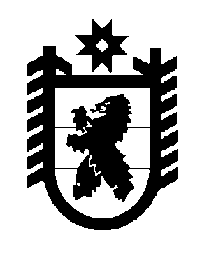 Российская Федерация Республика Карелия    ПРАВИТЕЛЬСТВО РЕСПУБЛИКИ КАРЕЛИЯПОСТАНОВЛЕНИЕот 20 декабря 2013 года № 366-Пг. Петрозаводск Об установлении размеров процентов кадастровой стоимости земельных участков, находящихся в собственности Республики Карелия, для определения арендной платы за их использование 	В соответствии с частью 3 статьи 3 Закона Республики Карелия от 10 июня 2013 года № 1712-ЗРК «О некоторых вопросах регулирования земельных отношений в Республике Карелия» Правительство Республики Карелия п о с т а н о в л я е т:	1. Установить размеры процентов кадастровой стоимости земельных участков, находящихся в собственности Республики Карелия, для определения арендной платы за их использование, согласно приложению к настоящему постановлению. 	2. Действие настоящего постановления распространяется на правоотношения, возникшие со дня вступления в силу Закона Республики Карелия от 10 июня 2013 года № 1712-ЗРК «О некоторых вопросах регулирования земельных отношений в Республике Карелия».            Глава Республики  Карелия                                                            А.П. ХудилайненРазмерыпроцентов кадастровой стоимости земельных участков, находящихся в собственности Республики Карелия, для определения арендной платы за их использование_____________Приложение к постановлению Правительства Республики Карелия от 20 декабря 2013 года № 366-П№ п/пВид разрешенного использования земельного участкаРазмер процента кадастровой стои-мости земельного участка1.Земельные участки, предоставленные для разме-щения аэропортов, аэродромов, аэровокзалов, взлетно-посадочных полос, а также объектов, необходимых для эксплуатации, содержания, строительства, реконструкции, ремонта наземных и подземных зданий, строений, сооружений, устройств и других объектов инфраструктуры воздушного транспорта0,32.Земельные участки, предоставленные для сельскохозяйственного использования1,53.Земельные участки используются для осуществления инвестиционной деятельности в соответствии с Законом Республики Карелия от 5 марта 2013 года № 1687-ЗРК «О государственной поддержке инвестиционной деятельности в Республике Карелия»24.Земельные участки, на которых расположены производственные и административные здания, строения, сооружения промышленности и коммунального хозяйства 25.Земельные участки, предназначенные для размещения административных и офисных зданий, объектов образования, науки, здравоохранения и социального обеспечения, физической культуры и спорта, культуры, искусства и религии56.Земельные участки, предоставленные для размещения инфраструктуры морских и речных портов, в том числе перегрузочных комплексов (терминалов), гидротехнических сооружений, пунктов отстоя судов и объектов, обеспечивающих безопасность судоходства2